May 11, 2017Mark E. KaplanDuquesne Light Energy424 South 27th Street Suite 220Pittsburgh PA  17120					RE:	Bond Continuation Certificate						Duquesne Light Energy						Docket Number A-110142Dear Mr. Kaplan:Please find under cover of this letter the financial instrument filed on behalf of Duquesne Light Energy because it is not acceptable.  The Commission requires a supplier to file an original bond, letter of credit, continuation certificate, amendment, or other financial instrument as part of a supplier’s licensing requirements under Section 2809(c) of the Pennsylvania Public Utility Code, including naming the Pennsylvania Public Utility Commission as the beneficiary or obligee of the security instrument along with all other required information on the document. The enclosed Continuation Certificate does not name “Pennsylvania Public Utility Commission” as the Obligee.  Please file the corrected, originally signed and sealed security instrument with my office within 20 days of the date of this letter, preferably by overnight delivery.  Sincerely,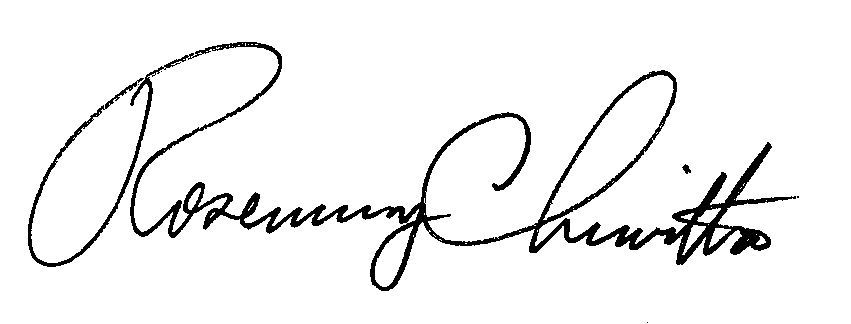 Rosemary ChiavettaSecretary of the CommissionEnclosuresRC:alw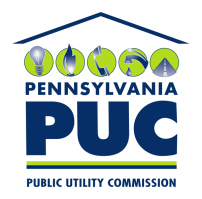  PUBLIC UTILITY COMMISSION400 North Street, Keystone Building, Second FloorHarrisburg, Pennsylvania  17120IN REPLY PLEASE REFER TO OUR 